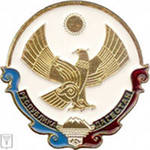                  Министерство образования  и  науки   Республики Дагестан        Государственное казенное общеобразовательное учреждение Республики Дагестан         «Новобухтынская средняя общеобразовательная школа Гунибского района»368807.Кизлярский район ,п/о Большая Арешевка к.Ново-Бухты         ПРИКАЗО переходе на обучение с помощью дистанционных технологийВ соответствии с приказом № 924-05\20 от 06.04.2020 Минобрнауки РД с целью недопущения распространения инфекционного заболевания – коронавирусаПРИКАЗЫВАЮ:1.Организовать деятельность ГКОУ РД « Новобухтынская  СОШ Гунибского района» в условиях режима повыщенной готовности в период с 07.04 по 30.04 2020 года.  С этой целью:организовать обучение по основным образовательным программам начального общего, основного общего и среднего общего образования с помощью дистанционных технологий с 07.04.2020 г.;проинформировать обучающихся и их родителей (законных представителей) об организации обучения с помощью дистанционных технологий и условий такого обучения всеми имеющимися средствами связи, включая родительские чаты;проконтролировать внесение изменений в рабочие программы основных образовательных программ начального общего, основного общего и среднего общего образования в части закрепления обучения с помощью дистанционных технологий.2. Назначить ответственными за организацию обучения с помощью дистанционных технологий согласно приложению.3.  Ильясовой Г.И  разместить настоящий приказ на главном информационном стенде и официальном сайте ГКОУ РД « Новобухтынская  СОШ Гунибского района» в срок до  09.04.2020 г.4. Контроль исполнения приказа оставляю за собой.Приложение
 к приказу от 07.04.2020 г.№ 80Ответственные за организацию обучения с помощью дистанционных технологий07.04.2020 г.№ 28                Директор             ______________ М.А.Халибеков                              Директор             ______________ М.А.Халибеков                              Директор             ______________ М.А.Халибеков                              Директор             ______________ М.А.Халибеков              Ф.И.О. работникаКласс, в котором  организует ДО     Количество         учащихсяОхватить дистанционным            обучением1Исрапилова П.М.1 класс13132Жигарова Р.Г2 класс18183Нурмагомедова Ш.М3 класс884Шабанова П.А.4 класс11115Булачев М.М.5 класс12126Ильясова Г.И6 класс16167Курамагомедова Х.М7 класс12128Халибекова А.О.8 класс16169Газилова Р.Г9 класс121210Алиева А.Б10 класс6611Чабахова К.С11 класс5511 кл.компл    129  учащихся             129  учащихся